WARREN CONSOLIDATED SCHOOLS 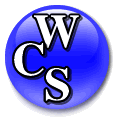 HEALTH EDUCATION LESSON PLANSTuesday, 9/3/13Bell Ringer:  “On Time Plan”Introduction:  Health 1st Day PowerpointClass Expectations:  Review Class Expectations, Keys to SuccessActivity:  Technology SurveyWednesday, 9/4/13Bell Ringer- Everything About Me Paragraph  -writing activityActivity:   Getting to Know You!  -interview formActivity:   On the Hunt! –scavenger hunt Thursday, 9/5/13Bell Ringer:Assignment:  Pre Test 0-100 Questions of ExamFriday, 9/6/13Bell Ringer:Assignment:  Pre Test 101-200 Questions of Exam